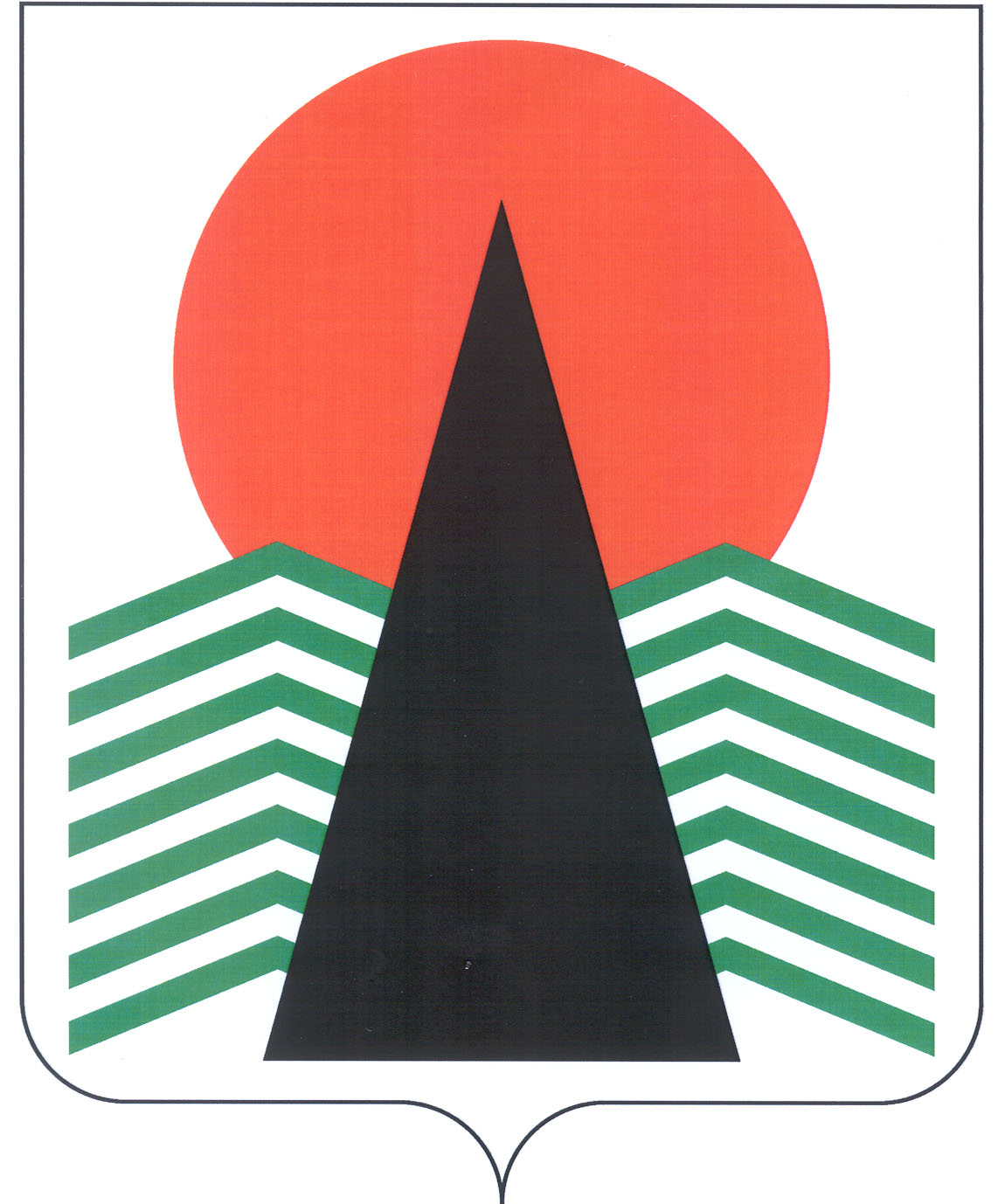 Сельское поселение СингапайНефтеюганский районХанты-Мансийский автономный округ – ЮграСОВЕТ ДЕПУТАТОВСЕЛЬСКОГО ПОСЕЛЕНИЯ СИНГАПАЙРЕШЕНИЕ12.12.2016                                                                                 № 157О внесении изменений в решение Совета депутатов от 07.12.2015 № 80 «Об утверждении  бюджета муниципального образования сельское поселение Сингапай на 2016 год» (в редакции от 24.02.2016 № 102, от 04.04.2016 № 107, от 24.05.2016 № 113, от 28.06.2016 № 123, от 21.07.2016 № 124, от 21.09.2016 № 132, от 13.10.2016 № 139)На основании Бюджетного кодекса Российской Федерации, в соответствии с Федеральным законом от 06.10.2003 № 131-ФЗ «Об общих принципах организации местного самоуправления в Российской Федерации», решением Совета депутатов сельского поселения Сингапай от 23.03.2015 № 43 «Об утверждении Положения  о бюджетном процессе в муниципальном образовании сельское поселение Сингапай» и Уставом сельского поселения Сингапай, Совет депутатовРЕШИЛ:1. Внести в решение Совета депутатов сельского поселения Сингапай от 07.12.2015 № 80 «Об утверждении  бюджета муниципального образования сельское поселение Сингапай на 2016 год» следующие изменения и дополнения: 1.1. в абзаце 2 пункта 1 цифры «90 383,99453» заменить цифрами     «100350,16120»;1.2. в абзаце 3 пункта 1 цифры «100 941,59057» заменить цифрами «110907,75724»;1.3. приложение 1 «Доходы бюджета муниципального образования сельское поселение Сингапай на 2016 год» изложить в редакции согласно приложению 1;1.4. приложение 6 «Распределение бюджетных ассигнований по разделам, подразделам, целевым статьям (муниципальным программам и непрограмным направлениям деятельности) группам (группам подгруппам) видов расходов классификации расходов бюджета сельского поселения Сингапай на 2016 год» изложить в редакции согласно приложению 2;1.5. приложение 7 «Ведомственная структура расходов бюджета сельского поселения Сингапай на 2016 год» изложить в новой редакции согласно приложению 3;1.6. приложение 8 «Распределение бюджетных ассигнований по разделам и подразделам классификации расходов бюджета сельского поселения Сингапай на 2016 год» изложить в редакции согласно приложению  4; 1.7. приложение 9 «Распределение бюджетных ассигнований по целевым статьям (муниципальным программам и непрограмным направлениям деятельности), группам (группам, подгруппам) видов расходов классификации расходов бюджета сельского поселения Сингапай на 2016 год» изложить в редакции согласно Приложению 5;1.8. приложение 10 «Распределение межбюджетных трансфертов бюджету сельского поселения Сингапай из бюджета Нефтеюганского района на 2016 год» изложить в редакции согласно приложению 6;1.9. приложение 11 «Межбюджетные трансферты бюджету Нефтеюганского района из бюджета сельского поселения Сингапай на осуществление части полномочий по решению вопросов местного значения на 2016 год» изложить в редакции согласно приложению 7;1.10. приложение № 12 «Объем бюджетных ассигнований на реализацию муниципальных программ сельского поселения Сингапай на 2016 год» изложить в редакции согласно Приложению 8.2. Настоящее решение подлежит официальному опубликованию (обнародованию) в бюллетене «Сингапайский вестник» и вступает в силу после опубликования (обнародования).Глава сельского поселения                                                    В.Ю. КуликовПриложение 1к решению Совета депутатовсельского поселения Сингапайот 12.12.2016  № 157Доходы бюджета муниципального образования сельское поселение Сингапай на 2016 год                                                                                                                тыс. рублейПриложение 2к решению Совета депутатовсельского поселения Сингапайот 12.12.2016  № 157Распределение бюджетных ассигнований по разделам, подразделам, целевым статьям (муниципальным программам и непрограммным направлениямдеятельности) группам (группам, подгруппам) видов расходов классификациирасходов бюджета сельского поселения  Сингапай на 2016 год	Тыс.руб.  Приложение 3к решению Совета депутатовсельского поселения Сингапайот 12.12.2016 № 157                                            Ведомственная структура расходов бюджета сельского поселения Сингапай на 2016 год                                                                                                                                     тыс. рублейПриложение 4к решению Совета депутатовсельского поселения Сингапайот 12.12.2016 № 157Распределение бюджетных ассигнований по разделам и подразделам классификации расходов бюджета сельского поселения Сингапай на 2016 год                                                                                                                                                           тыс. рублей                                                                                                            Приложение 5к решению Совета депутатовсельского поселения Сингапайот 12.12.2016 № 157       Распределение бюджетных ассигнований по целевым статьям (муниципальным программам и непрограмным направлениям деятельности), группам (группам и подгруппам) видов расходов классификации расходов бюджета сельского поселения Сингапай на 2016 год                                                                                                                                                             тыс. рублейПриложение 6к решению Совета депутатовсельского поселения Сингапайот 12.12.2016 № 157Распределение межбюджетных трансфертов бюджету сельского поселения Сингапай  из бюджета Нефтеюганского района на 2016годПриложение 7к решению Совета депутатовсельского поселения Сингапайот 12.12.2016 № 157Межбюджетные трансферты бюджету Нефтеюганского района из бюджета сельского поселения Сингапай на осуществление части полномочий по решению вопросов местного значения на 2016 годПриложение 8к решению Совета депутатовсельского поселения Сингапайот 12.12.2016  № 157Объем бюджетных ассигнований на реализацию муниципальных программ сельского поселения Сингапай на 2016 год                                тыс.рублейПояснительная записка к решению Совета депутатов сельского поселения Сингапай«О внесении изменений в решение Совета депутатов сельского поселения Сингапай от 07.12.2015 № 80 «Об утверждении бюджета муниципального образования Сельское поселение Сингапай на 2016 год»Настоящим решением уточняются доходы бюджета на 2016 год в приложении №1: в сумме 9 966,16667 руб.- На основании справки-уведомления № 929 от 05.12.2016 года Департамента финансов Нефтеюганского района (увеличение межбюджетных трансфертов) увеличить бюджет МО Сельского поселения Сингапай в сумме 1 537,200 рублей - дотация бюджетам поселений на поддержку мер по обеспечению сбалансированности бюджетов по итогам 11 месяцев 2016 года;- На основании справки-уведомления № 790 от 27.10.2016 года Департамента финансов Нефтеюганского района (увеличение межбюджетных трансфертов) увеличить бюджет МО Сельского поселения Сингапай в сумме 7 148 000,00 рублей в рамках муниципальной программы Нефтеюганского района «Развитие жилищно-коммунального комплекса и повышение энергетической эффективности в муниципальном образовании  Нефтеюганский  район на 2014-2020 годы»,- На основании справки-уведомления № 790 от 27.10.2016 года Департамента финансов Нефтеюганского района (увеличение межбюджетных трансфертов) увеличить бюджет МО Сельского поселения Сингапай в сумме 1 281 300,00 рублей в рамках муниципальной программы Нефтеюганского района "Развитие транспортной системы НР на 2014-2020 годы";На основании справки-уведомления № 827 от 21.10.2016 года Департамента финансов Нефтеюганского района (увеличение межбюджетных трансфертов) уменьшить бюджет МО Сельского поселения Сингапай в сумме 333,33 рублей в рамках подпрограммы "Молодежь Нефтеюганского района" муниципальной программы Нефтеюганского района "Образование 21 века на 2014-2020 годы" Средства распределены следующим образом:Уменьшение бюджетных ассигнований: 1 577 348,03 руб.- с раздел 0104 Функционирование местных администраций – 44 493,30 рублей- ст. 225 Работы, услуги по содержанию имущества –35 695,30 руб. утилизация ОС - ст. 290 Прочие расходы – 8 798,00 руб.налоги- с раздел 0113 Другие общегосударственные вопросы – 247 361,80 руб.КЦСР 5030009200 – 6 080,00 руб.- ст. 290 Прочие расходы – 6 080,00 руб. (подписка)КЦСР 5030009250 – 1 987,00 руб.- ст.212 Прочие выплаты – 1 987,00 руб. (льготный проезд)КЦСР 5030009300 – 54 684,00,00 руб.- ст. 225 Работы, услуги по содержанию имущества –20 822,00 руб. ремонт гаража- ст. 226 Прочие работы, услуги  - 33 862,00 паспортизация объектовКЦСР 5030009390 – 177 459,80 руб.  - ст.223 коммунальные услуги – 177 459,88 руб. тепловая энергия для здания администрации- с раздела 0203 Мобилизационная и вневойсковая подготовка – 5 001,00 руб.- ст. 211 Заработная плата – 5 001,00 руб.- с раздела 0314 Другие вопросы в области национальной безопасности и правоохранительной деятельности – 7 517,00 руб.- ст. 225 Работы, услуги по содержанию имущества - 7 517,00 установка кнопки тревожного вызова- с раздела 0409 Дорожное хозяйство – 100 000,00 руб. - ст. 225 Работы, услуги по содержанию имущества – 100 000,00 руб. зимнее содержание дорог- с раздела 0501 Жилищное хозяйство – 320 000,00 руб.- ст. 225 Работы, услуги по содержанию имущества – 320 000,00 руб.ремонт муниц. жилья- с раздела 0503 Благоустройство - 90 000,00 руб.КЦСР 5030006100 – 57 000,00 руб.- ст. 225 Работы, услуги по содержанию имущества – 57 000,00 руб. обслуживание эл/сетейКЦСР 0920120616 - 33 000,00 руб.- ст. 225 Работы, услуги по содержанию имущества - 33 000,00 руб. установка скамеек- с раздела 0707 Молодежная политика и оздоровление детей – 10 000,00 руб. - ст. 222 Транспортные расходы – 10 000.00 руб. - с раздела 1403 Межбюджетные трансферты – 726 000,00 руб.- полномочие Капитальный ремонт и ремонт автомобильных дорог общего пользования местного значения  («Развитие транспортной системы Нефтеюганского района на период 2014-2020 годы») – 726 000,00 руб.МКУ "Управление АХО"- с раздела 0401 Общеэкономические вопросы – 333,33- ст.211 заработная плата – 333,33- с раздела 0113 Другие общегосударственные вопросы – 33 792,60 руб.- ст. 212 Прочие выплаты – -24 192,60 руб. льготный проезд- ст.222 Транспортные расходы – 8 000,00 руб.- ст. 226 Прочие работы, услуги – 100,00 руб. программа - ст.290 Прочие расходы – 1 500,00 руб. госпошлина 	Увеличение  бюджетных ассигнований: 11 543 514,70 руб.- на раздел 0102 Функционирование высшего должностного лица муниципального образования – 97000,00 руб.- ст. 211 Заработная плата – 88 000,00 руб. заработная плата- ст. 213 Начисления на выплаты по оплате труда – 9 000,00 руб.- на раздел 0104 Функционирование местных администраций – 1 180 000,00 рублей- ст. 211 Заработная плата – 800 000,00 руб.- ст. 213 Начисления на выплаты по оплате труда – 310 000,00 руб.- ст. 226 Прочие работы, услуги – 33 987,76 руб. медосвидетельствование- ст. 310 увеличение ОС – 40 000,00 руб. видеонаблюдение в администрацию- ст. 340 Увеличение стоимости МЗ – 30 000,00 руб. канцелярские товары- на раздел 0113 Другие общегосударственные вопросы – 22 019,00 руб.КЦСР 5030009200 – 19,00 руб.- ст. 290 Прочие расходы – 19,00 руб. представительские расходы- на раздел 0203 Мобилизационная и вневойсковая подготовка – 4 200,00 руб.- ст. 213 Начисления на выплаты по оплате труда – 4 200,00 руб. - на раздел 0309 Защита населения и территории от чрезвычайных ситуаций природного и техногенного характера, гражданская оборона – 82 158,00 руб.- ст. 225 Работы, услуги по содержанию имущества – 82 158,00 руб. обслуживание пожгидрантов - на раздел 0409 Дорожное хозяйство – 2 007 300,00 руб. - ст. 225 Работы, услуги по содержанию имущества – 726 000,00 руб. ремонт дорог -ст. 225 Работы, услуги по содержанию имущества - 1 281 300,00 руб. выделенных в рамках муниципальной программы Нефтеюганского района "Развитие транспортной системы НР на 2014-2020 годы".- на раздел 0410 Связь и информатика – 84 000,00 руб.- ст.221 Услуги связи – 14 000,00 руб. - ст. 226 Прочие работы, услуги – 70 000,00 руб. обслуживание программ- на раздел 0502 Коммунальное хозяйство – 48 000,00 руб.- ст. 340 Увеличение стоимости МЗ – 48 000,00 энергосберегающие лампы- на раздел 0503 Благоустройство – 7 229 348,94 руб.КЦСР 0700107950 муниципальная программа «Благоустройство, озеленение и санитарная очистка территории на 2016-2018 годы» - 60 000,00 руб.- ст. 226 Прочие работы, услуги - 60 000,00 руб. отлов собакКЦСР 0920120616 – 7 181 000,00 руб.- ст. 225 Работы, услуги по содержанию имущества – 7 148 000,00 руб. ограждение многоквартирных домов, приобретение детских городков, обустройство контейнерных площадок.- ст. 226 Прочие работы, услуги - 33 000,00 руб. установка скамеекКЦСР 5030006500  - 9 348,94 руб.- ст. 225 Работы, услуги по содержанию имущества – 9 348,94 руб. установка светильникаМКУ "Управление АХО"- на раздел 0113 Другие общегосударственные вопросы – 757 501,00 руб.- ст. 211 Заработная плата - 396 501,00 руб.- ст. 213 Начисления на выплаты по оплате труда – 220 000,00 руб. - ст. 225 Работы, услуги по содержанию имущества – 11 000,00 руб. ремонт а/транспорта- ст. 226 Прочие работы, услуги – 17 000,00 руб. по договорам подряда- ст. 340 Увеличение стоимости МЗ – 112 000,00 руб. ГСМПо разделу 1403 Межбюджетные трансферты денежные средства перераспределены согласно приложению 7 между полномочиями:- уменьшение бюджетных ассигнований с полномочия Обеспечение условий для развития на территории поселения физической культуры и массового спорта, организация проведения официальных физкультурно-оздоровительных и спортивных мероприятий поселения – 581 200,00 руб.; - увеличение бюджетных ассигнований на полномочие Создание условий для организации досуга и обеспечения жителей поселения услугами организаций культуры – 480 600,00 руб.;                                              - увеличение бюджетных ассигнований на полномочие Обеспечение условий для развития местного традиционного народного художественного творчества, участие в сохранении, возрождении и развитии народных художественных промыслов в поселении – 100 600,00 руб. Высвобожденные денежные средства были израсходованы на финансирование программ и мероприятия местного значения.В приложениях № 2,3,4,5  учесть перераспределение плановых назначений.  Главный бухгалтер                                                        И.Ф. ЗахароваНаименование доходов Код бюджетной классификацииБюджет поселенияИзменения (+;-)Уточненный бюджет поселения12345НАЛОГОВЫЕ И НЕНАЛОГОВЫЕ ДОХОДЫ000 1 00 00000 00 0000 00025 511,420000,0000025 511,42000Налоги на прибыль, доходы000 1 01 00000 00 0000 00020 845,0000020 845,00000Налог на доходы физических лиц000 1 01 02000 01 0000 11020 845,0000020 845,00000Налог на доходы физических лиц с доходов, источником которых является налоговый агент, за исключением доходов, в отношении которых исчисление и уплата налога осуществляются в соответствии со статьями 227, 2271 и 228 Налогового кодекса Российской Федерации182 1 01 02010 01 0000 11020 845,0000020 845,00000Налоги на совокупный доход000 1 05 00000 00 0000 000135,00000135,00000Единый сельскохозяйственный налог000 1 05 03000 01 0000 110135,00000135,00000Единый сельскохозяйственный налог182 1 05 03010 01 0000 110135,00000135,00000Налоги на имущество000 1 06 00000 00 0000 0001 640,000001 640,00000Налог на имущество физических лиц000 1 06 01000 00 0000 110900,00000900,00000Налог на имущество физических лиц, взимаемый по ставкам, применяемым к объектам налогообложения, расположенным в границах поселений182 1 06 01030 10 0000 110900,00000900,00000Земельный налог000 1 06 06000 00 0000 110740,00000740,00000Земельный налог с организаций, обладающих земельным участком, расположенным в границах сельских поселений182 1 06 06033 10 0000 110601,00000601,00000Земельный налог с физических лиц, обладающих земельным участком, расположенным в границах сельских поселений182 1 06 06043 10 0000 110139,00000139,00000Государственная пошлина, сборы000 1 08 00000 000000 0003,000003,00000Государственная пошлина за совершение нотариальных действий (за исключением действий, совершаемых консульскими учреждениями Российской Федерации)650 1 08 04020 01 0000 1103,000003,00000Доходы от использования имущества, находящегося в государственной и муниципальной собственности000 1 11 00000 00 0000 0001 271,000001 271,00000Доходы от сдачи в аренду имущества, составляющего казну поселений (за исключением земельных участков)650 1 11 05075 10 0000 120938,00000938,00000Прочие поступления от использования имущества, находящегося в собственности поселений (за исключением имущества муниципальных автономных учреждений, а также имущества муниципальных унитарных предприятий, в том числе казенных)650 1 11 09045 10 0000 120333,00000333,00000Доходы от оказания платных услуг (работ) и  компенсации затрат государства000 1 13 00000 00 0000 000248,13996248,13996Прочие доходы от компенсации затрат  бюджетов сельских поселений650 1 13 02995 10 0000 130248,13996248,13996Доходы от продажи материальных и нематериальных активов000 1 14 00000 00 0000 0001 369,280041 369,28004Доходы от продажи квартир, находящихся в собственности сельских поселений650 1 14 01050 10 0000 4101 369,280041 369,28004БЕЗВОЗМЕЗДНЫЕ ПОСТУПЛЕНИЯ000 2 00 00000 00 0000 00064 872,574539 966,1666774 838,74120Дотации бюджетам субъектов Российской Федерации и муниципальных образований000 2 02 01000 00 0000 15123 730,450001 537,2000025 267,65000Дотации бюджетам поселений на выравнивание бюджетной обеспеченности650 2 02 01001 10 0000 15111 799,3000011 799,30000Дотации бюджетам поселений на поддержку мер по обеспечению сбалансированности бюджетов сельских поселений650 2 02 01003 10 0000 15111 931,150001 537,2000013 468,35000Субвенции бюджетам субъектов Российской Федерации и муниципальных образований000 2 02 03000 00 0000 151572,58500572,58500Субвенции бюджетам поселений на осуществление первичного воинского учета на территориях, где отсутствуют военные комиссариаты650 2 02 03015 10 0000 151494,70000494,70000Субвенции бюджетам поселений на государственную регистрацию актов гражданского состояния650 2 02 03003 10 0000 15177,8850077,88500Иные межбюджетные трансферты000 2 02 04000 00 0000 15140 569,539538 428,9666748 998,50620Иные межбюджетные трансферты на стр-во (реконструкцию) кап. ремонт и ремонт автомобильных дорог общего пользования местного значения в рамках подпрограммы "Дорожное хозяйство" гос.программы "Развитие транспортной системы ХМАО-Югры на 2014-2020 годы"  (ОБ)650 2 02 04999 10 0000 15110 375,0000010 375,00000Иные м/б трансферты на орг-цию модернизации транспортной системы района, путем стр-ва и повышения технического уровня автомобильных дорог,  в рамках МП "Развитие транспортной системы НР на 2014-2020 годы" (софинансирование АНР)650 2 02 04999 10 0000 151421,10000421,10000Иные м/б трансферты на орг-цию модернизации транспортной системы района, путем стр-ва и повышения технического уровня автомобильных дорог,  в рамках МП "Развитие транспортной системы НР на 2014-2020 годы" (АНР)650 2 02 04999 10 0000 1513 726,000001 281,300005 007,30000Иные межбюджетные трансферты на техническую инвентаризациюобъектов муниципальной собственности в рамках МП "Управление имуществом муниципального образования Нефтеюганского района на 2014-2020 годы"  650 2 02 04999 10 0000 151520,00000520,00000Иные межбюджетные трансферты на реализацию мероприятий, направленных на временную занятость несовершеннолетних граждан в рамках подпрограммы "Молодежь Нефтеюганского  района" муниципальной программы "Образование 21 века на 2014-2020 годы"  (ОБ)650 2 02 04999 10 0000 15129,40000-0,3333329,06667Иные межбюджетные трансферты, направленных на взнос в уставной фонд МУП в рамках муниципальной программы «Развитие жилищно-коммунального комплекса и повышение энергетической эффективности в муниципальном образовании НР на 2014-2020 годы»650 2 02 04999 10 0000 15115 000,0000015 000,00000Иные межбюджетные трансферты, направленных на взнос в уставной фонд МУП в рамках муниципальной программы «Развитие жилищно-коммунального комплекса и повышение энергетической эффективности в муниципальном образовании НР на 2014-2020 годы»650 2 02 04999 10 0000 1518 856,200007 148,0000016 004,20000Иные межбюджетные трансферты на реализацию мероприятий в рамках МП «Обеспечение экологической безопасности Нефтеюганского района на 2014-2020 годы»650 2 02 04999 10 0000 1511 120,800001 120,80000Иные межбюджетные трансферты на реализацию мероприятий в рамках МП «Обеспечение прав и законных интересов населения Нефтеюганского района в отдельных сферах жизнедеятельности в 2014-2020 годах» (ОБ)650 2 02 04999 10 0000 15111,1708011,17080Иные межбюджетные трансферты на реализацию мероприятий в рамках МП «Обеспечение прав и законных интересов населения Нефтеюганского района в отдельных сферах жизнедеятельности в 2014-2020 годах» (софинансирование)650 2 02 04999 10 0000 1514,780404,78040Иные межбюджетные трансферты на реализацию наказов избирателей депутатам Думы ХМАО-Югры в рамках МП«Развитие культуры Нефтеюганского района на 2014-2020 годы»650 2 02 04999 10 0000 151180,00000180,00000Иные межбюджетные трансферты на реализацию мероприятий в рамках МП «Социально-экономическое развитие населения района из числа коренных малочисленных народов Севера Нефтеюганского района на 2014-2020 годы» 650 2 02 04999 10 0000 15150,0000050,00000Иные межбюджетные трансферты на реализацию мероприятий в рамках МП «Обеспечение прав и законных интересов населения Нефтеюганского района в отдельных сферах жизнедеятельности в 2014-2020 годах»650 2 02 04999 10 0000 1515,448335,44833Иные межбюджетные трансферты на реализацию мероприятий в рамках МП «Информационное общество – Югра на 2014-2020 годы»650 2 02 04999 10 0000 151269,64000269,64000ВСЕГО:90 383,994539 966,16667100 350,16120Наименование Наименование РазделподразделЦелевая статья разделаВид расхода2016 год2016 год2016 годНаименование Наименование РазделподразделЦелевая статья разделаВид расходаУтверждено Изменения (+/-)Уточненный бюджет поселенияв том числе расходы, осуществляемые по вопросам местного значенияв том числе расходы, осуществляемые за счет субвенций из федерального и окружного бюджета112345678910Общегосударственные вопросыОбщегосударственные вопросы0128 344,642331 749,0110630 093,6533930 093,65339Функционирование высшего должностного лица муниципального образованияФункционирование высшего должностного лица муниципального образования01021 658,1940097,000001 755,194001 755,19400Глава муниципального самоуправленияГлава муниципального самоуправления010250100020301 658,1940097,000001 755,194001 755,19400Расходы на выплаты персоналу в целях обеспечения выполнения функций государственными органами, казенными учреждениями, органами управления государственными внебюджетными фондамиРасходы на выплаты персоналу в целях обеспечения выполнения функций государственными органами, казенными учреждениями, органами управления государственными внебюджетными фондами010250100020301001 658,1940097,000001 755,194001 755,19400Расходы на выплаты персоналу государственных (муниципальных) органовРасходы на выплаты персоналу государственных (муниципальных) органов010250100020301201 658,1940097,000001 755,194001 755,19400Функционирование Правительства Российской Федерации, высших исполнительных органов государственной власти субъектов Российской Федерации, местных администрацийФункционирование Правительства Российской Федерации, высших исполнительных органов государственной власти субъектов Российской Федерации, местных администраций010413 850,014091 169,4944615 019,5085515 019,50855Расходы на обеспечение функций органов местного самоуправленияРасходы на обеспечение функций органов местного самоуправления0104501000204013 850,014091 169,4944615 019,5085515 019,50855Расходы на выплаты персоналу в целях обеспечения выполнения функций государственными органами, казенными учреждениями, органами управления государственными внебюджетными фондамиРасходы на выплаты персоналу в целях обеспечения выполнения функций государственными органами, казенными учреждениями, органами управления государственными внебюджетными фондами0104501000204010012 683,728491 110,0000013 793,7284913 793,72849Расходы на выплаты персоналу государственных (муниципальных) органовРасходы на выплаты персоналу государственных (муниципальных) органов0104501000204012012 683,728491 110,0000013 793,7284913 793,72849Закупка товаров, работ и услуг для государственных нуждЗакупка товаров, работ и услуг для государственных нужд010450100020402001 116,2856068,292461 184,578061 184,57806Иные закупки товаров, работ и услуг для государственных нуждИные закупки товаров, работ и услуг для государственных нужд010450100020402401 116,2856068,292461 184,578061 184,57806Иные бюджетные ассигнованияИные бюджетные ассигнования0104501000204080050,00000-8,7980041,2020041,20200Уплата налогов, сборов и иных платежейУплата налогов, сборов и иных платежей0104501000204085050,00000-8,7980041,2020041,20200Резервные фонды Резервные фонды 0111444,86300444,86300444,86300Резервный фонд Резервный фонд 01115000007040444,86300444,86300444,86300Иные бюджетные ассигнованияИные бюджетные ассигнования01115000007040800444,86300444,86300444,86300Резервные средстваРезервные средства01115000007040870444,86300444,86300444,86300Другие общегосударственные вопросыДругие общегосударственные вопросы011312 391,57124482,5166012 874,0878412 874,08784Выполнение других обязательств государстваВыполнение других обязательств государства01135030009200222,07984-6,06100216,01884216,01884Закупка товаров, работ и услуг для государственных нуждЗакупка товаров, работ и услуг для государственных нужд01135030009200200114,222840,01900114,24184114,24184Иные закупки товаров, работ и услуг для государственных нуждИные закупки товаров, работ и услуг для государственных нужд01135030009200240114,222840,01900114,24184114,24184Социальное обеспечение и иные выплаты населениюСоциальное обеспечение и иные выплаты населению0113503000920030092,85700-6,0800086,7770086,77700Иные выплаты населениюИные выплаты населению0113503000920036092,85700-6,0800086,7770086,77700Иные бюджетные ассигнованияИные бюджетные ассигнования0113503000920080015,0000015,0000015,00000Уплата налогов, сборов и иных платежейУплата налогов, сборов и иных платежей0113503000920085015,0000015,0000015,00000Прочие выплаты персоналу, за исключением фонда оплаты трудаПрочие выплаты персоналу, за исключением фонда оплаты труда01135030009250620,00000-1,98700618,01300618,01300Расходы на выплаты персоналу в целях обеспечения выполнения функций государственными (муниципальными) органами, казенными учреждениями, органами управления государственными внебюджетными фондамиРасходы на выплаты персоналу в целях обеспечения выполнения функций государственными (муниципальными) органами, казенными учреждениями, органами управления государственными внебюджетными фондами01135030009250100620,00000-1,98700618,01300618,01300Расходы на выплаты персоналу государственных (муниципальных) органовРасходы на выплаты персоналу государственных (муниципальных) органов01135030009250120620,00000-1,98700618,01300618,01300Выполнение других обязательств государстваВыполнение других обязательств государства011350300093002 508,05140-54,684002 453,367402 453,36740Закупка товаров, работ и услуг для обеспечения государственных (муниципальных) нуждЗакупка товаров, работ и услуг для обеспечения государственных (муниципальных) нужд011350300093002002 508,05140-54,684002 453,367402 453,36740Иные закупки товаров, работ и услуг для обеспечения государственных (муниципальных) нуждИные закупки товаров, работ и услуг для обеспечения государственных (муниципальных) нужд011350300093002402 508,05140-54,684002 453,367402 453,36740Обеспечение деятельности подведомственных учрежденийОбеспечение деятельности подведомственных учреждений01135030009390603,29700-177,45980425,83720425,83720Закупка товаров, работ и услуг для государственных нужд01135030009390200603,29700-177,45980425,83720425,83720Иные закупки товаров, работ и услуг для государственных нужд01135030009390240603,29700-177,45980425,83720425,83720Расходы на обеспечение деятельности казенных учреждений011350200006008 135,84300722,708408 858,551408 858,55140Расходы на выплаты персоналу в целях обеспечения выполнения функций государственными органами, казенными учреждениями, органами управления государственными внебюджетными фондами011350200006001007 072,84300592,308407 665,151407 665,15140Расходы на выплаты персоналу казенных учреждений011350200006001107 072,84300592,308407 665,151407 665,15140Закупка товаров, работ и услуг для государственных нужд011350200006002001 061,00000131,900001 192,900001 192,90000Иные закупки товаров, работ и услуг для государственных нужд011350200006002401 061,00000131,900001 192,900001 192,90000Иные бюджетные ассигнования011350200006008002,00000-1,500000,500000,50000Уплата налогов, сборов и иных платежей011350200006008502,00000-1,500000,500000,50000Техническая инвентаризация и паспортизация жилых и нежилых помещений01131600120963302,30000302,30000302,30000Закупка товаров, работ и услуг для государственных нужд01131600120963200302,30000302,30000302,30000Иные закупки товаров, работ и услуг для государственных нужд01131600120963240302,30000302,30000302,30000Национальная оборона02560,90100-0,80100560,1000065,40000494,70000Мобилизационная и вневойсковая подготовка0203560,90100-0,80100560,1000065,40000494,70000Осуществление первичного воинского учета на территориях, где отсутствуют военные комиссариаты, за счет средств федерального бюджета02035000051180494,70000494,70000494,70000Расходы на выплаты персоналу в целях обеспечения выполнения функций государственными органами, казенными учреждениями, органами управления государственными внебюджетными фондами02035000051180100482,66400482,66400482,66400Расходы на выплаты персоналу государственных (муниципальных) органов02035000051180120482,66400482,66400482,66400Закупка товаров, работ и услуг для государственных нужд0203500005118020012,0360012,0360012,03600Иные закупки товаров, работ и услуг для государственных нужд0203500005118024012,0360012,0360012,03600Осуществление первичного воинского учета на территориях, где отсутствуют военные комиссариаты за счет средств местного бюджета020350000F118066,20100-0,8010065,4000065,40000Расходы на выплаты персоналу в целях обеспечения выполнения функций государственными органами, казенными учреждениями, органами управления государственными внебюджетными фондами020350000F118010066,20100-0,8010065,4000065,40000Расходы на выплаты персоналу государственных (муниципальных) органов020350000F118012066,20100-0,8010065,4000065,40000Национальная безопасность и правоохранительная деятельность03985,2845374,641001 059,92553970,8697389,05580Органы юстиции030477,8850077,885000,0000077,88500Осуществление переданных органам государственной власти субъектов Российской Федерации в соответствии с пунктом 1 статьи 4 Федерального закона от 15 ноября 1997 года № 143-ФЗ "Об актах гражданского состояния" полномочий Российской Федерации на государственную регистрацию актов гражданского состояния030420103D930077,8850077,8850077,88500Расходы на выплаты персоналу в целях обеспечения выполнения функций государственными органами, казенными учреждениями, органами управления государственными внебюджетными фондами030420103D930110067,7040067,7040067,70400Расходы на выплаты персоналу государственных (муниципальных) органов030420103D930212067,7040067,7040067,70400Закупка товаров, работ и услуг для государственных нужд030420103D930320010,1810010,1810010,18100Иные закупки товаров, работ и услуг для государственных нужд030420103D930424010,1810010,1810010,18100Защита населения и территории от чрезвычайных ситуаций природного и техногенного характера, гражданская оборона0309535,0000082,15800617,15800617,15800Муниципальная программа  «Защита населения и территорий от чрезвычайных ситуаций, обеспечение пожарной безопасности, а также профилактика терроризма, экстремизма, гармонизация межэтнических и межкультурных отношений в сельском поселении Сингапай на 2016-2022 годы»03090440107950535,0000082,15800617,15800617,15800Закупка товаров, работ и услуг для государственных нужд03090440107950200535,0000082,15800617,15800617,15800Иные закупки товаров, работ и услуг для государственных нужд03090440107950240535,0000082,15800617,15800617,15800Другие вопросы в области национальной безопасности и правоохранительной деятельности0314372,39953-7,51700364,88253353,7117311,17080Муниципальная программа  «Защита населения и территорий от чрезвычайных ситуаций, обеспечение пожарной безопасности, а также профилактика терроризма, экстремизма, гармонизация межэтнических и межкультурных отношений в сельском поселении Сингапай на 2016-2022 годы»03140430107950351,00000-7,51700343,48300343,48300Закупка товаров, работ и услуг для государственных нужд03140430107950200351,00000-7,51700343,48300343,48300Иные закупки товаров, работ и услуг для государственных нужд03140430107950240351,00000-7,51700343,48300343,48300Субсидии  на создание условий для деятельности народных дружин0314101018230011,1708011,1708011,17080Расходы на выплаты персоналу в целях обеспечения выполнения функций государственными (муниципальными) органами, казенными учреждениями, органами управления государственными внебюджетными фондами0314101018230010011,1708011,1708011,17080Расходы на выплаты персоналу государственных (муниципальных) органов0314101018230012011,1708011,1708011,17080Создание общественных формирований правоохранительной направленности (общественные формирования, добровольные народные дружины, родительские патрули, молодежные отряды и т.д.), материальное стимулирование граждан, участвующих в охране общественного порядка, пресечении преступлений и иных правонарушений031410101S23004,780404,780404,78040Расходы на выплаты персоналу в целях обеспечения выполнения функций государственными (муниципальными) органами, казенными учреждениями, органами управления государственными внебюджетными фондами031410101S23001004,780404,780404,78040Расходы на выплаты персоналу государственных (муниципальных) органов031410101S23001204,780404,780404,78040Оснащение избирательных участков инженерно-техническими средствами031410101206365,448335,448335,44833Закупка товаров, работ и услуг для государственных нужд031410101206362005,448335,448335,44833Иные закупки товаров, работ и услуг для государственных нужд031410101206362445,448335,448335,44833Национальная экономика045 409,770041 990,966677 400,736717 371,6700429,06667Общеэкономические вопросы040129,40000-0,3333329,066670,0000029,06667Муниципальная программа Нефтеюганского района "Образование 21 века на 2014-2020 годы" подпрограмма "Молодежь Нефтеюганского района"0401012018506029,40000-0,3333329,0666729,06667Расходы на выплаты персоналу в целях обеспечения выполнения функций государственными органами, казенными учреждениями, органами управления государственными внебюджетными фондами0401012018506010029,40000-0,3333329,0666729,06667Расходы на выплаты персоналу казенных учреждений0401012018506011029,40000-0,3333329,0666729,06667Дорожное хозяйство (дорожные фонды)04094 014,130041 907,300005 921,430045 921,43004Реализация мероприятий муниципальной программы «Развитие транспортной системы сельского поселения Сингапай  на период 2014-2020 гг.»040903001079504 014,13004-100,000003 914,130043 914,13004Закупка товаров, работ и услуг для государственных нужд040903001079502004 014,13004-100,000003 914,130043 914,13004Иные закупки товаров, работ и услуг для государственных нужд040903001079502444 014,13004-100,000003 914,130043 914,13004Осуществление дорожной деятельности в части капитального ремонта и ремонта автомобильных дорог общего пользования местного значения040915002206300,000002 007,300002 007,300002 007,30000Закупка товаров, работ и услуг для государственных нужд040915002206302000,000002 007,300002 007,300002 007,30000Иные закупки товаров, работ и услуг для государственных нужд040915002206302440,000002 007,300002 007,300002 007,30000Связь и информатика04101 316,2400084,000001 400,240001 400,24000Отдельные мероприятия в области информационно-коммуникационных технологий и связи041050300033001 046,6000084,000001 130,600001 130,60000Закупка товаров, работ и услуг для государственных нужд041050300033002001 046,6000084,000001 130,600001 130,60000Иные закупки товаров, работ и услуг для государственных нужд041050300033002401 046,6000084,000001 130,600001 130,60000Услуги в области информационных технологий04100400120070269,64000269,64000269,64000Закупка товаров, работ и услуг для государственных нужд04100400120070200269,64000269,64000269,64000Иные закупки товаров, работ и услуг для государственных нужд04100400120070240269,64000269,64000269,64000Другие вопросы в области национальной экономики041250,0000050,0000050,00000Формирование и продвижение туристского потенциала  Нефтеюганского района0412070012071050,0000050,0000050,00000Закупка товаров, работ и услуг для государственных нужд0412070012071020050,0000050,0000050,00000Иные закупки товаров, работ и услуг для государственных нужд0412070012071024050,0000050,0000050,00000ЖИЛИЩНО-КОММУНАЛЬНОЕ ХОЗЯЙСТВО0531 607,705676 888,3489438 496,0546138 496,05461Жилищное хозяйство05011 010,00000-320,00000690,00000690,00000Мероприятия в области жилищного хозяйства050150300003501 010,00000-320,00000690,00000690,00000Закупка товаров, работ и услуг для государственных нужд050150300003502001 010,00000-320,00000690,00000690,00000Иные закупки товаров, работ и услуг для государственных нужд050150300003502401 010,00000-320,00000690,00000690,00000Коммунальное хозяйство050215 247,7000048,0000015 295,7000015 295,70000Реализация мероприятий в рамках ведомственной целевой программы "Энергосбережение и повышение энергетической эффективности в муниципальном образовании на 2016-2018 годы"0502120000795030,0000048,0000078,0000078,00000Закупка товаров, работ и услуг для государственных нужд0502120000795020030,0000048,0000078,0000078,00000Иные закупки товаров, работ и услуг для государственных нужд0502120000795024030,0000048,0000078,0000078,00000Взнос в уставной фонд муниципального унитарного предприятия0502091012063215 000,0000015 000,0000015 000,00000Иные бюджетные ассигнования0502091012063280015 000,0000015 000,0000015 000,00000Субсидии юридическим лицам (кроме некоммерческих организаций),индивидуальным предпринимателям, физическим лицам-производителям товаров, работ, услуг0502091012063281015 000,0000015 000,0000015 000,00000Техническая инвентаризация и паспортизация жилых и нежилых помещений05021600120963217,70000217,70000217,70000Закупка товаров, работ и услуг для государственных нужд05021600120963200217,70000217,70000217,70000Иные закупки товаров, работ и услуг для государственных нужд05021600120963240217,70000217,70000217,70000Благоустройство050315 350,005677 160,3489422 510,3546122 510,35461Реализация мероприятий муниципальной программы "Благоустройство, озеленение и санитарная очистка территории на 2016-2018 годы"05030700107950768,2800060,00000828,28000828,28000Закупка товаров, работ и услуг для государственных нужд05030700107950200768,2800060,00000828,28000828,28000Иные закупки товаров, работ и услуг для государственных нужд05030700107950240768,2800060,00000828,28000828,28000Уличное освещение050350300061001 278,00000-57,000001 221,000001 221,00000Закупка товаров, работ и услуг для государственных нужд050350300061002001 278,00000-57,000001 221,000001 221,00000Иные закупки товаров, работ и услуг для государственных нужд050350300061002401 278,00000-57,000001 221,000001 221,00000Озеленение05035030006300293,273200,00000293,27320293,27320Закупка товаров, работ и услуг для государственных нужд05035030006300200293,273200,00000293,27320293,27320Иные закупки товаров, работ и услуг для государственных нужд05035030006300240293,27320293,27320293,27320Прочие мероприятия по благоустройству поселений05035030006500861,252479,34894870,60141870,60141Закупка товаров, работ и услуг для государственных нужд05035030006500200861,252479,34894870,60141870,60141Иные закупки товаров, работ и услуг для государственных нужд05035030006500240861,252479,34894870,60141870,60141Благоустройство территорий городского/сельских поселений в рамках подпрограммы "Капитальный ремонт многоквартирных домов" муниципальной программы "Развитие жилищно-коммунального комплекса и повышение  энергетической эффективности в муниципальном образовании Нефтеюганский район в 2014-2020 годах"0503092012061612 149,200007 148,0000019 297,2000019 297,20000Закупка товаров, работ и услуг для государственных нужд0503092012061620012 149,200007 148,0000019 297,2000019 297,20000Иные закупки товаров, работ и услуг для государственных нужд0503092012061624012 149,200007 148,0000019 297,2000019 297,20000Охрана окружающей среды061 120,800001 120,800001 120,80000Другие вопросы в области охраны окружающей среды06051 120,800001 120,800001 120,80000Повышение экологически безопасного уровня обращения с отходами и качества жизни населения060512002206291 120,800001 120,800001 120,80000Закупка товаров, работ и услуг для государственных нужд060512002206292001 120,800001 120,800001 120,80000Иные закупки товаров, работ и услуг для государственных нужд060512002206292401 120,800001 120,800001 120,80000ОБРАЗОВАНИЕ07205,60000-10,00000195,60000195,60000Молодежная политика и оздоровление детей0707205,60000-10,00000195,60000195,60000Проведение мероприятий для детей и молодежи07075030004310205,60000-10,00000195,60000195,60000Закупка товаров, работ и услуг для государственных нужд07075030004310200205,60000-10,00000195,60000195,60000Иные закупки товаров, работ и услуг для государственных нужд07075030004310240205,60000-10,00000195,60000195,60000СОЦИАЛЬНАЯ ПОЛИТИКА10120,00000120,00000120,00000Пенсионное обеспечение 1001120,00000120,00000120,00000Доплата к пенсии муниципальным служащим10015030004910120,00000120,00000120,00000Социальное обеспечение и иные выплаты населению10015030004910300120,00000120,00000120,00000 Публичные нормативные социальные выплаты гражданам10015030004910310120,00000120,00000120,00000МЕЖБЮДЖЕТНЫЕ ТРАНСФЕРТЫ ОБЩЕГО ХАРАКТЕРА БЮДЖЕТАМ СУБЪЕКТОВ РОССИЙСКОЙ ФЕДЕРАЦИИ И МУНИЦИПАЛЬНЫХ ОБРАЗОВАНИЙ 1432 586,88700-726,0000031 860,8870021 485,8870010 375,00000Прочие межбюджетные трансферты бюджетам субъектов РФ и муниципальных образований общего характера140332 586,88700-726,0000031 860,8870021 485,8870010 375,00000Межбюджетные трансферты бюджетам муниципальных районов из бюджетов поселений на осуществление части полномочий по решению вопросов местного значения в соответствии с заключенными соглашениями1403503008902032 586,88700-726,0000031 860,8870021 485,8870010 375,00000Межбюджетные трансферты1403503008902050032 586,88700-726,0000031 860,8870021 485,8870010 375,00000Иные межбюджетные трансферты1403503008902054032 586,88700-726,0000031 860,8870021 485,8870010 375,00000ВСЕГО100 941,590579 966,16667110 907,7572499 919,9347710 987,82247Наименование ВедРазделподразделЦелевая статья разделаВид расхода2016 год2016 год2016 год2016 год2016 годНаименование ВедРазделподразделЦелевая статья разделаВид расходаУтверждено Изменения (+/-)Уточненный бюджет поселенияв том числе расходы, осуществляемые по вопросам местного значения в том числе расходы, осуществляемые за счет субвенций из федерального и окружного бюджета1234567891011МУ "Администрация сельского поселения Сингапай"65092 776,347579 243,79160102 020,1391791 061,3833710 958,75580Общегосударственные вопросы6500120 208,799331 026,3026621 235,1019921 235,10199Функционирование высшего должностного лица муниципального образования65001021 658,1940097,000001 755,194001 755,19400Глава муниципального самоуправления650010250100020301 658,1940097,000001 755,194001 755,19400Расходы на выплаты персоналу в целях обеспечения выполнения функций государственными органами, казенными учреждениями, органами управления государственными внебюджетными фондами650010250100020301001 658,1940097,000001 755,194001 755,19400Расходы на выплаты персоналу государственных (муниципальных) органов650010250100020301201 658,1940097,000001 755,194001 755,19400Функционирование Правительства Российской Федерации, высших исполнительных органов государственной власти субъектов Российской Федерации, местных администраций650010413 850,014091 169,4944615 019,5085515 019,50855Расходы на обеспечение функций органов местного самоуправления6500104501000204013 850,014091 169,4944615 019,5085515 019,50855Расходы на выплаты персоналу в целях обеспечения выполнения функций государственными органами, казенными учреждениями, органами управления государственными внебюджетными фондами6500104501000204010012 683,728491 110,0000013 793,7284913 793,72849Расходы на выплаты персоналу государственных (муниципальных) органов6500104501000204012012 683,728491 110,0000013 793,7284913 793,72849Закупка товаров, работ и услуг для государственных нужд650010450100020402001 116,2856068,292461 184,578061 184,57806Иные закупки товаров, работ и услуг для государственных нужд650010450100020402401 116,2856068,292461 184,578061 184,57806Иные бюджетные ассигнования 6500104501000204080050,00000-8,7980041,2020041,20200Уплата налогов, сборов и иных платежей6500104501000204085050,00000-8,7980041,2020041,20200Резервные фонды 6500111444,86300444,86300444,86300Резервный фонд 65001115000007040444,86300444,86300444,86300Иные бюджетные ассигнования65001115000007040800444,86300444,86300444,86300Резервные средства65001115000007040870444,86300444,86300444,86300Другие общегосударственные вопросы65001134 255,72824-240,191804 015,536444 015,53644Выполнение других обязательств государства65001135030009200222,07984-6,06100216,01884216,01884Закупка товаров, работ и услуг для государственных нужд65001135030009200200114,222840,01900114,24184114,24184Иные закупки товаров, работ и услуг для государственных нужд65001135030009200240114,222840,01900114,24184114,24184Социальное обеспечение и иные выплаты населению6500113503000920030092,85700-6,0800086,7770086,77700Иные выплаты населению6500113503000920036092,85700-6,0800086,7770086,77700Иные бюджетные ассигнования6500113503000920080015,0000015,0000015,00000Уплата налогов, сборов и иных платежей6500113503000920085015,0000015,0000015,00000Прочие выплаты персоналу, за исключением фонда оплаты труда65001135030009250620,00000-1,98700618,01300618,01300Расходы на выплаты персоналу в целях обеспечения выполнения функций государственными (муниципальными) органами, казенными учреждениями, органами управления государственными внебюджетными фондами65001135030009250100620,00000-1,98700618,01300618,01300Расходы на выплаты персоналу государственных (муниципальных) органов65001135030009250120620,00000-1,98700618,01300618,01300Выполнение других обязательств государства650011350300093002 508,05140-54,684002 453,367402 453,36740Закупка товаров, работ и услуг для обеспечения государственных (муниципальных) нужд650011350300093002002 508,05140-54,684002 453,367402 453,36740Иные закупки товаров, работ и услуг для обеспечения государственных (муниципальных) нужд650011350300093002402 508,05140-54,684002 453,367402 453,36740Обеспечение деятельности подведомственных учреждений65001135030009390603,29700-177,45980425,83720425,83720Закупка товаров, работ и услуг для государственных нужд65001135030009390200603,29700-177,45980425,83720425,83720Иные закупки товаров, работ и услуг для государственных нужд65001135030009390240603,29700-177,45980425,83720425,83720Техническая инвентаризация и паспортизация жилых и нежилых помещений65001131600120963302,30000302,30000302,30000Закупка товаров, работ и услуг для государственных нужд65001131600120963200302,30000302,30000302,30000Иные закупки товаров, работ и услуг для государственных нужд65001131600120963240302,30000302,30000302,30000Национальная оборона65002560,90100-0,80100560,1000065,40000494,70000Мобилизационная и вневойсковая подготовка6500203560,90100-0,80100560,1000065,40000494,70000Осуществление первичного воинского учета на территориях, где отсутствуют военные комиссариаты, за счет средств федерального бюджета65002035000051180494,70000494,70000494,70000Расходы на выплаты персоналу в целях обеспечения выполнения функций государственными органами, казенными учреждениями, органами управления государственными внебюджетными фондами65002035000051180100482,66400482,66400482,66400Расходы на выплаты персоналу государственных (муниципальных) органов65002035000051180120482,66400482,66400482,66400Закупка товаров, работ и услуг для государственных нужд6500203500005118020012,0360012,0360012,03600Иные закупки товаров, работ и услуг для государственных нужд6500203500005118024012,0360012,0360012,03600Осуществление первичного воинского учета на территориях, где отсутствуют военные комиссариаты за счет средств местного бюджета650020350000F118066,20100-0,8010065,4000065,40000Расходы на выплаты персоналу в целях обеспечения выполнения функций государственными органами, казенными учреждениями, органами управления государственными внебюджетными фондами650020350000F118010066,20100-0,8010065,4000065,40000Расходы на выплаты персоналу государственных (муниципальных) органов650020350000F118012066,20100-0,8010065,4000065,40000Национальная безопасность и правоохранительная деятельность65003985,2845374,641001 059,92553970,8697389,05580Органы юстиции650030477,8850077,8850077,88500Осуществление передан-ных органам государст-венной власти субъектов Российской Федерации в соответствии с пунктом 1 статьи 4 Федерального закона от 15 ноября 1997 года № 143-ФЗ "Об актах гражданского состояния" полномочий Российской Федерации на государственную регистрацию актов гражданского состояния650030420103D930077,8850077,8850077,88500Расходы на выплаты персоналу в целях обеспечения выполнения функций государственными органами, казенными учреждениями, органами управления государственными внебюджетными фондами650030420103D930010067,7040067,7040067,70400Расходы на выплаты персоналу государственных (муниципальных) органов650030420103D930012067,7040067,7040067,70400Закупка товаров, работ и услуг для государственных нужд650030420103D930020010,1810010,1810010,18100Иные закупки товаров, работ и услуг для государственных нужд650030420103D930024010,1810010,1810010,18100Защита населения и территории от чрезвычайных ситуаций природного и техногенного характера, гражданская оборона6500309535,0000082,15800617,15800617,15800Муниципальная программа  «Защита населения и территорий от чрезвычайных ситуаций, обеспечение пожарной безопасности, а также профилактика терроризма, экстремизма, гармонизация межэтнических и межкультурных отношений в сельском поселении Сингапай на 2016-2022 годы»65003090440107950535,0000082,15800617,15800617,15800Закупка товаров, работ и услуг для государственных нужд65003090440107950200535,0000082,15800617,15800617,15800Иные закупки товаров, работ и услуг для государственных нужд65003090440107950240535,0000082,15800617,15800617,15800Другие вопросы в области национальной безопасности и правоохранительной деятельности6500314372,39953-7,51700364,88253353,7117311,17080Муниципальная программа  «Защита населения и территорий от чрезвычайных ситуаций, обеспечение пожарной безопасности, а также профилактика терроризма, экстремизма, гармонизация межэтнических и межкультурных отношений в сельском поселении Сингапай на 2016-2022 годы»65003140430107950351,00000-7,51700343,48300343,48300Закупка товаров, работ и услуг для государственных нужд65003140430107950200351,00000-7,51700343,48300343,48300Иные закупки товаров, работ и услуг для государственных нужд65003140430107950240351,00000-7,51700343,48300343,48300Расходы на выплаты персоналу в целях обеспечения выполнения функций государственными (муниципальными) органами, казенными учреждениями, органами управления государственными внебюджетными фондами6500314101018230011,1708011,1708011,17080Расходы на выплаты персоналу государственных (муниципальных) органов6500314101018230010011,1708011,1708011,17080Субсидии  на создание условий для деятельности народных дружин6500314101018230012011,1708011,1708011,17080Создание общественных формирований правоохранительной направленности (общественные формирования, добровольные народные дружины, родительские патрули, молодежные отряды и т.д.), материальное стимулирование граждан, участвующих в охране общественного порядка, пресечении преступлений и иных правонарушений650031410101S23004,780404,780404,78040Расходы на выплаты персоналу государственных (муниципальных) органов650031410101S23001004,780404,780404,78040Субсидии  на создание условий для деятельности народных дружин650031410101S23001204,780404,780404,78040Оснащение избирательных участков инженерно-техническими средствами650031410101206365,448330,000005,448335,44833Закупка товаров, работ и услуг для государственных нужд650031410101206362005,448330,000005,448335,44833Иные закупки товаров, работ и услуг для государственных нужд650031410101206362445,448335,448335,44833Национальная экономика650045 380,370041 991,300007 371,670047 371,67004Дорожное хозяйство (дорожные фонды)65004094 014,130041 907,300005 921,430045 921,43004Реализация мероприятий муниципальной программы «Развитие транспортной системы сельского поселения Сингапай  на период 2014-2020 гг.»650040903001079504 014,13004-100,000003 914,130043 914,13004Закупка товаров, работ и услуг для государственных нужд650040903001079502004 014,13004-100,000003 914,130043 914,13004Иные закупки товаров, работ и услуг для государственных нужд650040903001079502444 014,13004-100,000003 914,130043 914,13004Осуществление дорожной деятельности в части капитального ремонта и ремонта автомобильных дорог общего пользования местного значения650040915002206300,000002 007,300002 007,300002 007,30000Закупка товаров, работ и услуг для государственных нужд650040915002206302000,000002 007,300002 007,300002 007,30000Иные закупки товаров, работ и услуг для государственных нужд650040915002206302440,000002 007,300002 007,300002 007,30000Связь и информатика65004101 316,2400084,000001 400,240001 400,24000Отдельные мероприятия в области информационно-коммуникационных технологий и связи650041050300033001 046,6000084,000001 130,600001 130,60000Закупка товаров, работ и услуг для государственных нужд650041050300033002001 046,6000084,000001 130,600001 130,60000Иные закупки товаров, работ и услуг для государственных нужд650041050300033002401 046,6000084,000001 130,600001 130,60000Услуги в области информационных технологий65004100400120070269,64000269,64000269,64000Закупка товаров, работ и услуг для государственных нужд65004100400120070200269,64000269,64000269,64000Иные закупки товаров, работ и услуг для государственных нужд65004100400120070240269,64000269,64000269,64000Другие вопросы в области национальной экономики650041250,0000050,0000050,00000Формирование и продвижение туристского потенциала  Нефтеюганского района6500412070012071050,0000050,0000050,00000Закупка товаров, работ и услуг для государственных нужд6500412070012071020050,0000050,0000050,00000Иные закупки товаров, работ и услуг для государственных нужд6500412070012071024050,0000050,0000050,00000ЖИЛИЩНО-КОММУНАЛЬНОЕ ХОЗЯЙСТВО6500531 607,705676 888,3489438 496,0546138 496,05461Жилищное хозяйство65005011 010,00000-320,00000690,00000690,00000Мероприятия в области жилищного хозяйства650050150300003501 010,00000-320,00000690,00000690,00000Закупка товаров, работ и услуг для государственных нужд650050150300003502001 010,00000-320,00000690,00000690,00000Иные закупки товаров, работ и услуг для государственных нужд650050150300003502401 010,00000-320,00000690,00000690,00000Коммунальное хозяйство650050215 247,7000048,0000015 295,7000015 295,70000Реализация мероприятий в рамках ведомственной целевой программы "Энергосбережение и повышение энергетической эффективности в муниципальном образовании на 2016-2018 годы"6500502120000795030,0000048,0000078,0000078,00000Закупка товаров, работ и услуг для государственных нужд6500502120000795020030,0000048,0000078,0000078,00000Иные закупки товаров, работ и услуг для государственных нужд6500502120000795024030,0000048,0000078,0000078,00000Взнос в уставной фонд муниципального унитарного предприятия6500502091012063215 000,0000015 000,0000015 000,00000Иные бюджетные ассигнования6500502091012063280015 000,0000015 000,0000015 000,00000Субсидии юридическим лицам (кроме некоммерческих организаций),индивидуальным предпринимателям, физическим лицам-производителям товаров, работ, услуг6500502091012063281015 000,0000015 000,0000015 000,00000Техническая инвентаризация и паспортизация жилых и нежилых помещений65005021600120963217,70000217,70000217,70000Закупка товаров, работ и услуг для государственных нужд65005021600120963200217,70000217,70000217,70000Иные закупки товаров, работ и услуг для государственных нужд65005021600120963240217,70000217,70000217,70000Благоустройство650050315 350,005677 160,3489422 510,3546122 510,35461Реализация мероприятий муниципальной программы "Благоустройство, озеленение и санитарная очистка территории на 2016-2018 годы"65005030700107950768,2800060,00000828,28000828,28000Закупка товаров, работ и услуг для государственных нужд65005030700107950200768,2800060,00000828,28000828,28000Иные закупки товаров, работ и услуг для государственных нужд65005030700107950240768,2800060,00000828,28000828,28000Уличное освещение650050350300061001 278,00000-57,000001 221,000001 221,00000Закупка товаров, работ и услуг для государственных нужд650050350300061002001 278,00000-57,000001 221,000001 221,00000Иные закупки товаров, работ и услуг для государственных нужд650050350300061002401 278,00000-57,000001 221,000001 221,00000Озеленение65005035030006300293,27320293,27320293,27320Закупка товаров, работ и услуг для государственных нужд65005035030006300200293,27320293,27320293,27320Иные закупки товаров, работ и услуг для государственных нужд65005035030006300240293,27320293,27320293,27320Прочие мероприятия по благоустройству поселений65005035030006500861,252479,34894870,60141870,60141Закупка товаров, работ и услуг для государственных нужд65005035030006500200861,252479,34894870,60141870,60141Закупка товаров, работ и услуг для государственных нужд65005035030006500240861,252479,34894870,60141870,60141Благоустройство территорий городского/сельских поселений в рамках подпрограммы "Капитальный ремонт многоквартирных домов" муниципальной программы "Развитие жилищно-коммунального комплекса и повышение  энергетической эффективности в муниципальном образовании Нефтеюганский район в 2014-2020 годах"6500503092012061612 149,200007 148,0000019 297,2000019 297,20000Закупка товаров, работ и услуг для государственных нужд6500503092012061620012 149,200007 148,0000019 297,2000019 297,20000Иные закупки товаров, работ и услуг для государственных нужд6500503092012061624012 149,200007 148,0000019 297,2000019 297,20000Охрана окружающей среды650061 120,800001 120,800001 120,80000Другие вопросы в области охраны окружающей среды65006051 120,800001 120,800001 120,80000Повышение экологически безопасного уровня обращения с отходами и качества жизни населения650060512002206291 120,800001 120,800001 120,80000Закупка товаров, работ и услуг для государственных нужд650060512002206292001 120,800001 120,800001 120,80000Иные закупки товаров, работ и услуг для государственных нужд650060512002206292401 120,800001 120,800001 120,80000ОБРАЗОВАНИЕ65007205,60000-10,00000195,60000195,60000Молодежная политика и оздоровление детей6500707205,60000-10,00000195,60000195,60000Проведение мероприятий для детей и молодежи65007075030004310205,60000-10,00000195,60000195,60000Закупка товаров, работ и услуг для государственных нужд65007075030004310200205,60000-10,00000195,60000195,60000Закупка товаров, работ и услуг для государственных нужд65007075030004310240205,60000-10,00000195,60000195,60000СОЦИАЛЬНАЯ ПОЛИТИКА65010120,00000120,00000120,00000Пенсионное обеспечение 6501001120,00000120,00000120,00000Доплата к пенсии муниципальным служащим65010015030004910120,00000120,00000120,00000Социальное обеспечение и иные выплаты населению65010015030004910300120,00000120,00000120,00000 Публичные нормативные социальные выплаты гражданам65010015030004910310120,00000120,00000120,00000МЕЖБЮДЖЕТНЫЕ ТРАНСФЕРТЫ ОБЩЕГО ХАРАКТЕРА БЮДЖЕТАМ СУБЪЕКТОВ РОССИЙСКОЙ ФЕДЕРАЦИИ И МУНИЦИПАЛЬНЫХ ОБРАЗОВАНИЙ 6501432 586,88700-726,0000031 860,8870021 485,8870010 375,00000Прочие межбюджетные трансферты бюджетам субъектов РФ и муниципальных образований общего характера650140332 586,88700-726,0000031 860,8870021 485,8870010 375,00000Межбюджетные трансферты бюджетам муниципальных районов из бюджетов поселений на осуществление части полномочий по решению вопросов местного значения в соответствии с заключенными соглашениями6501403503008902032 586,88700-726,0000031 860,8870021 485,8870010 375,00000Поступление финансовых активов6501403503008902050032 586,88700-726,0000031 860,8870021 485,8870010 375,00000Иные межбюджетные трансферты6501403503008902054032 586,88700-726,0000031 860,8870021 485,8870010 375,00000МКУ "Управление АХО"8 165,24300722,375078 887,618078 858,5514029,06667Общегосударственные вопросы650018 135,84300722,708408 858,551408 858,55140Расходы на обеспечение деятельности казенных учреждений650011350200006008 135,84300722,708408 858,551408 858,55140Расходы на выплаты персоналу в целях обеспечения выполнения функций государственными органами, казенными учреждениями, органами управления государственными внебюджетными фондами650011350200006001007 072,84300592,308407 665,151407 665,15140Расходы на выплаты персоналу казенных учреждений650011350200006001107 072,84300592,308407 665,151407 665,15140Закупка товаров, работ и услуг для государственных нужд650011350200006002001 061,00000131,900001 192,900001 192,90000Иные закупки товаров, работ и услуг для государственных нужд650011350200006002401 061,00000131,900001 192,900001 192,90000Иные бюджетные ассигнования 650011350200006008002,00000-1,500000,500000,50000Уплата налогов, сборов и иных платежей650011350200006008502,00000-1,500000,500000,50000Общеэкономические вопросы650040129,40000-0,3333329,0666729,06667Муниципальная программа Нефтеюганского района "Образование 21 века на 2014-2020 годы" подпрограмма "Молодежь Нефтеюганского района"6500401012018506029,40000-0,3333329,0666729,06667Наименование Разделподраздел2016 год2016 год2016 год2016 год2016 годНаименование РазделподразделУтверждено Изменения          (+;-)Уточненный бюджет поселенияв том числе расходы, осуществляемые по вопросам местного значения в том числе расходы, осуществляемые за счет субвенций из федерального и окружного бюджета12345678Всего по МО сельское поселение Сингапай100 941,590579 966,16667110 907,7572499 919,9347710 987,82247Общегосударственные вопросы0128 344,642331 749,0110630 093,6533930 093,65339Функционирование высшего должностного лица муниципального образования01021 658,1940097,000001 755,194001 755,19400Функционирование Правительства Российской Федерации, высших исполнительных органов государственной власти субъектов Российской Федерации, местных администраций010413 850,014091 169,4944615 019,5085515 019,50855Резервный фонд0111444,86300444,86300444,86300Другие общегосударственные вопросы011312 391,57124482,5166012 874,0878412 874,08784Национальная оборона02560,90100-0,80100560,1000065,40000494,70000Мобилизационная и вневойсковая подготовка0203560,90100-0,80100560,1000065,40000494,70000Национальная безопасность и правоохранительная деятельность03985,2845374,641001 059,92553970,8697389,05580Органы юстиции030477,8850077,8850077,88500Защита населения и территории от последствий чрезвычайных ситуаций природного и техногенного  характера, гражданская оборона0309535,0000082,15800617,15800617,15800Другие вопросы в области национальной безопасности и правоохранительной деятельности0314372,39953-7,51700364,88253353,7117311,17080Национальная экономика045 409,770041 990,966677 400,736717 371,6700429,06667Общеэкономические вопросы040129,40000-0,3333329,0666729,06667Дорожное хозяйство (дорожные фонды)04094 014,130041 907,300005 921,430045 921,43004Связь и информатика04101 316,2400084,000001 400,240001 400,24000Другие вопросы в области национальной экономики041250,0000050,0000050,00000Жилищно-коммунальное хозяйство0531 607,705676 888,3489438 496,0546138 496,05461Жилищное хозяйство05011 010,00000-320,00000690,00000690,00000Коммунальное хозяйство050215 247,7000048,0000015 295,7000015 295,70000Благоустройство050315 350,005677 160,3489422 510,3546122 510,35461Охрана окружающей среды061 120,800000,000001 120,800001 120,80000Другие вопросы в области охраны окружающей среды06051 120,800001 120,80000Образование07205,60000-10,00000195,60000195,60000Молодежная политика и оздоровление детей0707205,60000-10,00000195,60000195,60000Социальная политика10120,00000120,00000120,00000Пенсионное обеспечение1001120,00000120,00000120,00000Межбюджетные трансферты общего характера бюджетам субъектов Российской Федерации и муниципальных образований 1432 586,88700-726,0000031 860,8870021 485,8870010 375,00000Прочие межбюджетные трансферты общего характера140332 586,88700-726,0000031 860,8870021 485,8870010 375,00000НаименованиеЦелевая статья разделаВид расходаВсегоИзменения          (+;-)Уточненный бюджет поселенияВсего по МО сельское поселение Сингапай100 941,590579 966,16667110 907,75724Программная деятельность34 936,734579 237,6076744 174,34224Реализация муниципальной программы Нефтеюганского района "Образование 21 века на 2014-2020 годы" подпрограмма "Молодежь Нефтеюганского района"012018506029,40000-0,3333329,06667Расходы на выплаты персоналу в целях обеспечения выполнения функций государственными органами, казенными учреждениями, органами управления государственными внебюджетными фондами012018506110029,40000-0,3333329,06667Расходы на выплаты персоналу казенных учреждений012018506211029,40000-0,3333329,06667Реализация мероприятий муниципальной программы «Развитие транспортной системы сельского поселения Сингапай  на период 2014-2020 гг.»03001079504 014,13004-100,000003 914,13004Закупка товаров, работ и услуг для государственных нужд03001079502004 014,13004-100,000003 914,13004Иные закупки товаров, работ и услуг для государственных нужд03001079502404 014,13004-100,000003 914,13004Услуги в области информационных технологий269,64000269,64000Закупка товаров, работ и услуг для государственных нужд0400120070200269,64000269,64000Иные закупки товаров, работ и услуг для государственных нужд0400120070240269,64000269,64000Реализация мероприятий муниципальной программы   «Защита населения и территорий от чрезвычайных ситуаций, обеспечение пожарной безопасности, а также профилактика терроризма, экстремизма, гармонизация межэтнических и межкультурных отношений в сельском поселении Сингапай на 2016-2022 годы»0430107950351,00000-7,51700343,48300Закупка товаров, работ и услуг для государственных нужд0430107950200351,00000-7,51700343,48300Иные закупки товаров, работ и услуг для государственных нужд0430107950240351,00000-7,51700343,48300Реализация мероприятий муниципальной программы   «Защита населения и территорий от чрезвычайных ситуаций, обеспечение пожарной безопасности, а также профилактика терроризма, экстремизма, гармонизация межэтнических и межкультурных отношений в сельском поселении Сингапай на 2016-2022 годы»0440107950535,0000082,15800617,15800Закупка товаров, работ и услуг для государственных нужд0440107950200535,0000082,15800617,15800Иные закупки товаров, работ и услуг для государственных нужд0440107950240535,0000082,15800617,15800Формирование и продвижение туристского потенциала  Нефтеюганского района070012071050,0000050,00000Закупка товаров, работ и услуг для государственных нужд070012071020050,0000050,00000Иные закупки товаров, работ и услуг для государственных нужд070012071024050,0000050,00000Реализация мероприятий муниципальной программы "Благоустройство, озеленение и санитарная очистка территории на 2016-2018 годы"0700107950768,2800060,00000828,28000Закупка товаров, работ и услуг для государственных нужд0700107950200768,2800060,00000828,28000Иные закупки товаров, работ и услуг для государственных нужд0700107950240768,2800060,00000828,28000Реализация мероприятий муниципальной программы  «Развитие жилищно-коммунального комплекса и повышение энергетической эффективности в муниципальном образовании НР на 2014-2020 годы»091012063215 000,0000015 000,00000Иные бюджетные ассигнования091012063280015 000,0000015 000,00000Субсидии юридическим лицам (кроме некоммерческих организаций), индивидуальным предпринимателям, физическим лицам - производителям товаров, работ, услуг091012063281015 000,0000015 000,00000Благоустройство территорий городского/сельских поселений в рамках подпрограммы "Капитальный ремонт многоквартирных домов" муниципальной программы "Развитие жилищно-коммунального комплекса и повышение  энергетической эффективности в муниципальном образовании Нефтеюганский район в 2014-2020 годах"092012061612 149,200007 148,0000019 297,20000Закупка товаров, работ и услуг для государственных нужд092012061620012 149,200007 148,0000019 297,20000Иные закупки товаров, работ и услуг для государственных нужд092012061624012 149,200007 148,0000019 297,20000Реализация мероприятий муниципальной программы «Обеспечение прав и законных интересов населения Нефтеюганского района в отдельных сферах жизнедеятельности в 2014-2020 годах» (ОБ)101018230011,1708011,17080Расходы на выплаты персоналу государственных (муниципальных) органов101018230010011,1708011,17080Субсидии  на создание условий для деятельности народных дружин101018230012011,1708011,17080Оснащение избирательных участков инженерно-техническими средствами5,448335,44833Закупка товаров, работ и услуг для государственных нужд10101206362005,448335,44833Иные закупки товаров, работ и услуг для государственных нужд10101206362405,448335,44833Реализация мероприятий муниципальной программы «Обеспечение прав и законных интересов населения Нефтеюганского района в отдельных сферах жизнедеятельности в 2014-2020 годах» (софинансирование)10101S23004,780404,78040Расходы на выплаты персоналу государственных (муниципальных) органов10101S23011004,780404,78040Субсидии  на создание условий для деятельности народных дружин10101S23021204,780404,78040Реализация мероприятий в рамках ведомственной целевой программы "Энергосбережение и повышение энергетической эффективности в муниципальном образовании на 2016-2018 годы"120000795030,0000048,0000078,00000Закупка товаров, работ и услуг для государственных нужд120000795020030,0000048,0000078,00000Иные закупки товаров, работ и услуг для государственных нужд120000795024030,0000048,0000078,00000Реализация мероприятий муниципальной программы  «Обеспечение экологической безопасности Нефтеюганского района на 2014-2020 годы»12002206291 120,800001 120,80000Закупка товаров, работ и услуг для государственных нужд12002206292001 120,800001 120,80000Иные закупки товаров, работ и услуг для государственных нужд12002206292401 120,800001 120,80000Осуществление дорожной деятельности в части капитального ремонта и ремонта автомобильных дорог общего пользования местного значения15002206300,000002 007,300002 007,30000Закупка товаров, работ и услуг для государственных нужд15002206302000,000002 007,300002 007,30000Иные закупки товаров, работ и услуг для государственных нужд15002206302440,000002 007,300002 007,30000Техническая инвентаризация и паспортизация жилых и нежилых помещений1600120963520,00000520,00000Закупка товаров, работ и услуг для государственных нужд1600120963200520,00000520,00000Иные закупки товаров, работ и услуг для государственных нужд1600120963240520,00000520,00000Осуществление переданных органам государст-венной власти субъектов Российской Федерации в соответствии с пунктом 1 статьи 4 Федерального закона от 15 ноября 1997 года № 143-ФЗ "Об актах гражданского состояния" полномочий Российской Федерации на государственную регистрацию актов гражданского состояния20103D930077,8850077,88500Расходы на выплаты персоналу в целях обеспечения выполнения функций государственными органами, казенными учреждениями, органами управления государственными внебюджетными фондами20103D930010067,7040067,70400Расходы на выплаты персоналу государственных (муниципальных) органов20103D930012067,7040067,70400Закупка товаров, работ и услуг для государственных нужд20103D930020010,1810010,18100Иные закупки товаров, работ и услуг для государственных нужд20103D930024010,1810010,18100Непрограммная деятельность500000000066 004,85600728,5590066 733,41500Осуществление первичного воинского учета на территориях, где отсутствуют военные комиссариаты за счет средств местного бюджета50000F118066,20100-0,8010065,40000Расходы на выплаты персоналу в целях обеспечения выполнения функций государственными органами, казенными учреждениями, органами управления государственными внебюджетными фондами50000F118010066,20100-0,8010065,40000Расходы на выплаты персоналу государственных (муниципальных) органов50000F118012066,20100-0,8010065,40000Резервный фонд 5000007040444,86300444,86300Иные бюджетные ассигнования5000007040800444,86300444,86300Резервные средства5000007040870444,86300444,86300Осуществление первичного воинского учета на территориях, где отсутствуют военные комиссариаты, за счет средств федерального бюджета5000051180494,70000494,70000Расходы на выплаты персоналу в целях обеспечения выполнения функций государственными органами, казенными учреждениями, органами управления государственными внебюджетными фондами5000051180100482,66400482,66400Расходы на выплаты персоналу государственных (муниципальных) органов5000051180120482,66400482,66400Закупка товаров, работ и услуг для государственных нужд500005118020012,0360012,03600Иные закупки товаров, работ и услуг для государственных нужд500005118024012,0360012,03600Глава муниципального самоуправления50100020301 658,1940097,000001 755,19400Расходы на выплаты персоналу в целях обеспечения выполнения функций государственными органами, казенными учреждениями, органами управления государственными внебюджетными фондами50100020301001 658,1940097,000001 755,19400Расходы на выплаты персоналу государственных (муниципальных) органов50100020301201 658,1940097,000001 755,19400Расходы на обеспечение функций органов местного самоуправления501000204013 850,014091 169,4944615 019,50855Расходы на выплаты персоналу в целях обеспечения выполнения функций государственными органами, казенными учреждениями, органами управления государственными внебюджетными фондами501000204010012 683,728491 110,0000013 793,72849Расходы на выплаты персоналу государственных (муниципальных) органов501000204012012 683,728491 110,0000013 793,72849Закупка товаров, работ и услуг для государственных нужд50100020402001 116,2856068,292461 184,57806Иные закупки товаров, работ и услуг для государственных нужд50100020402401 116,2856068,292461 184,57806Иные бюджетные ассигнования501000204080050,00000-8,7980041,20200Уплата налогов, сборов и иных платежей501000204085050,00000-8,7980041,20200Расходы на обеспечение деятельности казенных учреждений50200006008 135,84300722,708408 858,55140Расходы на выплаты персоналу в целях обеспечения выполнения функций государственными органами, казенными учреждениями, органами управления государственными внебюджетными фондами50200006001007 072,84300592,308407 665,15140Расходы на выплаты персоналу казенных учреждений50200006001107 072,84300592,308407 665,15140Закупка товаров, работ и услуг для государственных нужд50200006002001 061,00000131,900001 192,90000Иные закупки товаров, работ и услуг для государственных нужд50200006002401 061,00000131,900001 192,90000Иные бюджетные ассигнования50200006008002,00000-1,500000,50000Уплата налогов, сборов и иных платежей50200006008502,00000-1,500000,50000Отдельные мероприятия в области информационно-коммуникационных технологий и связи50300033001 046,6000084,000001 130,60000Закупка товаров, работ и услуг для государственных нужд50300033002001 046,6000084,000001 130,60000Иные закупки товаров, работ и услуг для государственных нужд50300033002401 046,6000084,000001 130,60000Мероприятия в области жилищного хозяйства50300003501 010,00000-320,00000690,00000Закупка товаров, работ и услуг для государственных нужд50300003502001 010,00000-320,00000690,00000Иные закупки товаров, работ и услуг для государственных нужд50300003502401 010,00000-320,00000690,00000Проведение мероприятий для детей и молодежи5030004310205,60000-10,00000195,60000Закупка товаров, работ и услуг для государственных нужд5030004310200205,60000-10,00000195,60000Иные закупки товаров, работ и услуг для государственных нужд5030004310240205,60000-10,00000195,60000Доплата к пенсии муниципальным служащим5030004910120,00000120,00000Социальное обеспечение и иные выплаты населению5030004910300120,00000120,00000 Публичные нормативные социальные выплаты гражданам5030004910310120,00000120,00000Уличное освещение50300061001 278,00000-57,000001 221,00000Закупка товаров, работ и услуг для государственных нужд50300061002001 278,00000-57,000001 221,00000Иные закупки товаров, работ и услуг для государственных нужд50300061002401 278,00000-57,000001 221,00000Озеленение5030006300293,27320293,27320Закупка товаров, работ и услуг для государственных нужд5030006300200293,27320293,27320Иные закупки товаров, работ и услуг для государственных нужд5030006300240293,27320293,27320Прочие мероприятия по благоустройству поселений5030006500861,252479,34894870,60141Закупка товаров, работ и услуг для государственных нужд5030006500200861,252479,34894870,60141Иные закупки товаров, работ и услуг для государственных нужд5030006500240861,252479,34894870,60141Межбюджетные трансферты бюджетам муниципальных районов из бюджетов поселений на осуществление части полномочий по решению вопросов местного значения в соответствии с заключенными соглашениями503008902032 586,88700-726,0000031 860,88700Поступление финансовых активов503008902050032 586,88700-726,0000031 860,88700Иные межбюджетные трансферты503008902054032 586,88700-726,0000031 860,88700Выполнение других обязательств государства5030009200222,07984-6,06100216,01884Закупка товаров, работ и услуг для государственных нужд5030009200200114,222840,01900114,24184Иные закупки товаров, работ и услуг для государственных нужд5030009200240114,222840,01900114,24184Социальное обеспечение и иные выплаты населению503000920030092,85700-6,0800086,77700Иные выплаты населению503000920036092,85700-6,0800086,77700Иные бюджетные ассигнования503000920080015,0000015,00000Уплата налогов, сборов и иных платежей503000920085015,0000015,00000Прочие выплаты персоналу, за исключением фонда оплаты труда5030009250620,00000-1,98700618,01300Расходы на выплаты персоналу в целях обеспечения выполнения функций государственными (муниципальными) органами, казенными учреждениями, органами управления государственными внебюджетными фондами5030009250100620,00000-1,98700618,01300Расходы на выплаты персоналу государственных (муниципальных) органов5030009250120620,00000-1,98700618,01300Выполнение других обязательств государства50300093002 508,05140-54,684002 453,36740Закупка товаров, работ и услуг для обеспечения государственных (муниципальных) нужд50300093002002 508,05140-54,684002 453,36740Иные закупки товаров, работ и услуг для обеспечения государственных (муниципальных) нужд50300093002402 508,05140-54,684002 453,36740НаименованиеБюджет 2016 годаНаименованиеУтверждено, тыс. руб.Дотация из районного фонда финансовой поддержки поселений на выравнивание уровня бюджетной обеспеченности сельских поселений 25 267,65000в том числе:1 часть дотации1 часть дотации субвенция на предоставление дотации на выравнивание бюджетной обеспеченности поселений (ОБ)5 764,100002 часть дотации6 035,20000в том числе:субсидия на формирование районного фонда финансовой поддержки поселений  (ОБ)783,30000дотация на выравнивание бюджетной обеспеченности из районного фонда финансовой поддержки поселений5 251,90000Дотации бюджетам поселений на поддержку мер по обеспечению сбалансированности бюджетов сельских поселений13 468,35000Субвенции Федерального бюджета на осуществление  первичного воинского учёта на территориях где отсутствуют военные комиссариаты494,70000Субвенции на осуществление полномочий по государственной регистрации актов гражданского состояния  НР77,88500Прочие межбюджетные трансферты передаваемые бюджетам сельских поселений48 998,83953в том числе:в рамках муниципальной программы "Развитие транспортной системы Нефтеюганского района на 2014-2020 годы" (ОБ)10 375,00000в рамках муниципальной программы "Развитие транспортной системы Нефтеюганского района на 2014-2020 годы"  421,10000Техническая инвентаризация и паспортизация жилых и нежилых помещений520,00000в рамках муниципальной программы Нефтеюганского района "Образование 21 века на 2014-2020 годы" подпрограмма "Молодежь Нефтеюганского района"29,06667в рамках муниципальной программы Нефтеюганского района "Развитие транспортной системы Нефтеюганского района на 2014-2020 годы" 5 007,30000в рамках муниципальной программы Нефтеюганского района «Развитие жилищно-коммунального комплекса и повышение энергетической эффективности в муниципальном образовании НР на 2014-2020 годы»15 000,00000в рамках муниципальной программы Нефтеюганского района «Развитие жилищно-коммунального комплекса и повышение энергетической эффективности в муниципальном образовании НР на 2014-2020 годы»16 004,20000в рамках муниципальной программы Нефтеюганского района «Обеспечение экологической безопасности Нефтеюганского района на 2014-2020 годы»1 120,80000в рамках муниципальной программы Нефтеюганского района  «Обеспечение прав и законных интересов населения Нефтеюганского района в отдельных сферах жизнедеятельности в 2014-2020 годах» ОБ)11,17080в рамках муниципальной программы Нефтеюганского района  «Обеспечение прав и законных интересов населения Нефтеюганского района в отдельных сферах жизнедеятельности в 2014-2020 годах» (софинансирование)4,78040в рамках муниципальной программы Нефтеюганского района  «Развитие культуры Нефтеюганского района на 2014-2020 годы»180,00000в рамках муниципальной программы Нефтеюганского района «Социально-экономическое развитие населения района из числа коренных малочисленных народов Севера Нефтеюганского района на 2014-2020 годы» 50,00000в рамках муниципальной программы Нефтеюганского района «Обеспечение прав и законных интересов населения Нефтеюганского района в отдельных сферах жизнедеятельности в 2014-2020 годах»5,44833в рамках муниципальной программы Нефтеюганского района «Информационное общество – Югра на 2014-2020 годы»269,64000ВСЕГО:74 838,74120№Наименованиевопроса местного значения, передаваемого на исполнение полномочия в части:Источник финансированияОбъем межбюджетных трансфертов (тыс.руб.)ОтклоненияОбъем межбюджетных трансфертов (тыс. руб.)Предельная штатная численность работников 12345671Организация в границах поселения электро-, тепло-, газо- и водоснабжения населения, водоотведения, в пределах полномочий, установленных законодательством Российской Федерации, включая регулирование тарифов на подключение к системе коммунальной инфраструктуры, тарифов организаций коммунального комплекса на подключение, надбавок к тарифам на товары и услуги организаций коммунального комплексаМБ289,30000289,300002Осуществление муниципального жилищного контроля в соответствии с подписанным регламентом с уполномоченным органом администрации Нефтеюганского районаМБ131,30000131,300000,1613Организация содержания муниципального жилищного фонда, создание условий для жилищного строительства в соответствии с подписанным регламентом с уполномоченным органом Нефтеюганского районаМБ601,06000601,060004Выдачи разрешений на строительство (за исключением случаев, предусмотренных Градостроительным кодексом Российской Федерации, иными федеральными законами), разрешений на ввод объектов в эксплуатацию при осуществлении строительства, реконструкции объектов капитального строительства, расположенных на территории поселения, градостроительных планов земельных участковМБ270,00000270,000000,2415Создание, содержание и организация деятельности аварийно-спасательных служб (или) аварийно-спасательных формирований на территории поселенияМБ1 018,850001 018,850001,1006Распоряжение  имуществом, находящимся в муниципальной собственности Поселения, в соответствии с подписанным регламентом с уполномоченным органом администрации Нефтеюганского района. МБ454,00000454,000000,6727Организация библиотечного обслуживания населения, комплектование и обеспечение сохранности библиотечных фондов библиотек  поселенияМБ1 217,360001 217,360008Создание условий для организации досуга и обеспечения жителей поселения услугами организаций культурыМБ8 022,16400480,600008 502,764009Создание условий для развития местного традиционного народного художественного творчества, участие в сохранении и возрождении и развитии народных художественных промыслов в поселенииМБ1 069,31000100,600001 169,9100010Обеспечение условий для развития на территории поселения физической культуры и массового спорта, организация проведения официальных физкультурно-оздоровительных и спортивных мероприятий поселенияМБ4 774,99800-581,200004 193,7980011Отдельных полномочий по исполнению бюджета поселения, осуществлению контроля за его исполнением в соответствии с подписанным регламентомМБ33,0750033,075000,3012Капитальный ремонт и ремонт автомобильных дорог общего пользования местного значения  («Развитие транспортной системы Нефтеюганского района на период 2014-2020 годы»)ОБ10 375,0000010 375,0000013Капитальный ремонт и ремонт автомобильных дорог общего пользования местного значения  («Развитие транспортной системы Нефтеюганского района на период 2014-2020 годы»)МБ1 946,10000-726,000001 220,1000014Капитальный ремонт и ремонт автомобильных дорог общего пользования местного значения  («Развитие транспортной системы Нефтеюганского района на период 2014-2020 годы»)МБ2 358,000002 358,00000Всего:32 560,51700-726,0000031 834,517002,47400№Наименование программыВедраздел\подразделКЦСР2016 год1Муниципальная программа «Развитие транспортной системы сельского поселения Сингапай  на период 2014-2020 гг.»650040903.0.01.079503 914,130041Муниципальная программа «Развитие транспортной системы сельского поселения Сингапай  на период 2014-2020 гг.»650040915.0.02.206302 007,300001Муниципальная программа «Развитие транспортной системы сельского поселения Сингапай  на период 2014-2020 гг.»650140350.3.00.8902010 375,000001Муниципальная программа «Развитие транспортной системы сельского поселения Сингапай  на период 2014-2020 гг.»650140350.3.00.890201 220,100001Муниципальная программа «Развитие транспортной системы сельского поселения Сингапай  на период 2014-2020 гг.»650140350.3.00.890202 358,000002Муниципальная программа  «Защита населения и территорий от чрезвычайных ситуаций, обеспечение пожарной безопасности в сельском поселении Сингапай на 2016-2022 годы»650030904.4.0107950617,158002Муниципальная программа  «Защита населения и территорий от чрезвычайных ситуаций, обеспечение пожарной безопасности в сельском поселении Сингапай на 2016-2022 годы»650031404.3.0107950343,483002Муниципальная программа  «Защита населения и территорий от чрезвычайных ситуаций, обеспечение пожарной безопасности в сельском поселении Сингапай на 2016-2022 годы»650031410.1.018230011,170802Муниципальная программа  «Защита населения и территорий от чрезвычайных ситуаций, обеспечение пожарной безопасности в сельском поселении Сингапай на 2016-2022 годы»650031410.1.01S23004,780402Муниципальная программа  «Защита населения и территорий от чрезвычайных ситуаций, обеспечение пожарной безопасности в сельском поселении Сингапай на 2016-2022 годы»650031410.1.01206365,448333Муниципальная программа  «Энергосбережение и повышение энергетической эффективности в муниципальном образовании сельское поселение Сингапай на 2016-2018 годы»650050212.0.01.0795078,000004Муниципальная программа "Благоустройство, озеленение и санитарная очистка территории на 2016-2018 годы"650050307.0.01.07950828,280004Муниципальная программа "Благоустройство, озеленение и санитарная очистка территории на 2016-2018 годы"650050309.2.01.2061619 297,20000